APPENDIX 1 to Peer Review Paper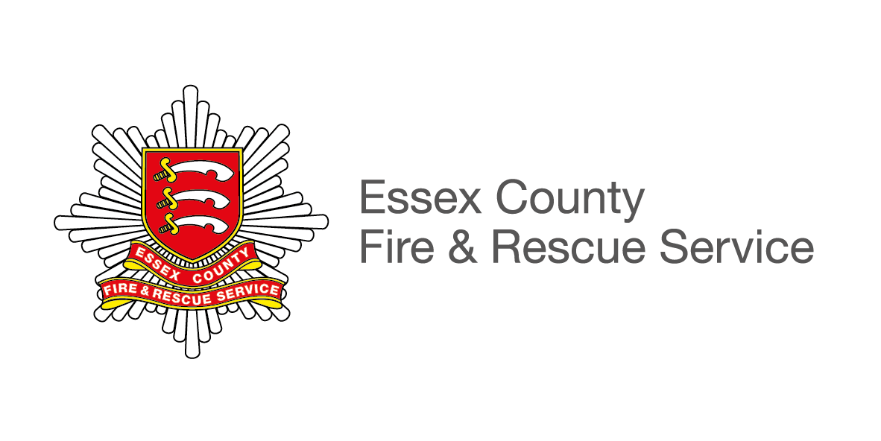 Peer Review Service Improvement Plan 9th January 2019Version 1Peer Review Priority TrackingPeer Review Action Plan – Priorities to be addressed from November 2018Peer Review Action Plan – Priorities to be addressed from November 2018Peer Review Action Plan – Priorities to be addressed from November 2018Peer Review Action Plan – Priorities to be addressed from November 2018Peer Review Action Plan – Priorities to be addressed from November 2018Peer Review Action Plan – Priorities to be addressed from November 2018Peer Review Action Plan – Priorities to be addressed from November 2018Responsible Service Area , Service Owner,Programme, Project? (Signpost)Action to dateFuture Key ActionsIncluding Target Dates and  MilestonesHow have we engaged/communicated with our People?How have you reality tested this?(Triangulation)PR1Service priorities - It is vital that SLT provides clarity on the main focus areas.Peer Review report extract:These have since been rationalised down to 10 by SLT, although in reality each has a number of sub projects or “priorities within priorities”. Further stripping out of these projects still needs to happenService Area: SLTService owner: Matt FurberDevelop sequencing and dependencies diagram for 10 priorities and sub activities in MS ProjectAdd resource requirements to the prioritiesAssess resource conflictsRevisit sequencingPresent to SLT for agreementPublish to organisationImplementPR1 ¼ updatePR1 ¼ updatePR1 ¼ updatePR1 ¼ updatePR1 ¼ updatePR1 ¼ updatePR1 ¼ updatePR2Review Operational Training function (develop an approach based on NOG)Peer Review report extract:Operational training is an area of the Service that requires some urgent priority action or the Service will be operationally vulnerable and would be open to significant criticism in the event of a safety critical event occurring within the Service.Service Area: Operational TrainingService Owner: Colette BlackReplace Task BookPeer Review report extract: The Electronic Training recording system or Task Book does not provide the assurance and up-to-date information that is required.Service Area: Operational TrainingService Owner: Colette BlackGather User requirements for future solutions Hot Fire Wear Training does not comply with policyPeer Review report extract: The frequency of Hot Fire Wear training is not meeting Service policyService Area: Operational TrainingService Owner: Colette BlackEstablish if staff should receive hot fire wear training every two yearsReview/update Hot Fire Wear Training offerReview/update Policy if necessaryTrauma Training does not comply with policyPeer Review report extract: Trauma training does not meeting service policyService Area: Operational TrainingService Owner: Colette BlackEstablish what Trauma Training staff should receiveReview/update Trauma Training offerReview/update Policy if necessarye-learning approach for Operational TrainingPeer Review report extract: E-learning packages need to be updated for watch and station use. The Service has recently gone live with the Kent FRS E-learning platform but has so far only used it for General Data Protection Regulation (GDPR) training.Service Area: Operational TrainingService Owner: Colette BlackSelect 5 existing training packages and convert to E-Learning formatLiaise with NOG team to explore availability of suitable E-Learning materialPR2 ¼ updatePR2 ¼ updatePR2 ¼ updatePR2 ¼ updatePR2 ¼ updatePR2 ¼ updatePR2 ¼ updatePR3Prevention Strategy (including intervention targeting model to our most vulnerable and links back to our Strategic Assessment of Risk)Peer Review report extract: The Service’s Prevention function and prevention strategy need to be reviewedDelivery of Prevention feels un-coordinated and not sufficiently well targetedService Area: PreventionService Owner: Moira BruinDevelop Prevention StrategyTo provide documents that demo that we have a strategy and planAlign to SAOR and engagement with Charles ThomasPR3 ¼ updatePR3 ¼ updatePR3 ¼ updatePR3 ¼ updatePR3 ¼ updatePR3 ¼ updatePR3 ¼ updatePR4Electronic Rota BookPeer Review report extract: The electronic rota book (ERB) system is not fit for purpose and it is not supporting performance in relation to availabilityService Area: Response/ICTHOBs Phase 2?Service Owner: Matt FurberTo be included in HOBS Phase 2 (Mandate approved)Investigate Interim ImprovementsText interfaceOff the shelf packagePR4 ¼ updatePR4 ¼ updatePR4 ¼ updatePR4 ¼ updatePR4 ¼ updatePR4 ¼ updatePR4 ¼ updatePR5Leave PolicyPeer Review report extract: The outstanding negotiation over the annual leave policy is also hindering availability. Implementation of the leave policy will assist crewing by supporting minimum crewing levels.Service Area: HRService Owner: Dave Bill/Matt FurberReview/update Leave Policy if necessaryConsult on draft policyReview responses to consultationSubmit Policy for approvalPR5 ¼ updatePR5 ¼ updatePR5 ¼ updatePR5 ¼ updatePR5 ¼ updatePR5 ¼ updatePR5 ¼ updatePR6Increased recognition for On Call staffPeer Review report extract: On-call staff generally feel undervalued by the Service and want greater recognition for what they do and more flexibilityOn-Call Development ProgrammeProgramme Manager – Lisa HartDevelop/Offer Flexible ContractsDevelop Availability management system that works for On-callDevelop/Increase On-Call staff recognitionDevelop Targeted training for On-call staff (weekends/evenings)Develop On-call staff group appraisals (individual appraisals on request)On Call contractsPeer Review report extract: On-call contracts should be reviewed to offer more flexibility beyond the 90 or 120 hour contractsOn-Call Development ProgrammeProgramme Manager – Lisa HartDevelop/Offer Flexible Contracts beyond the 90 or 120 hour contractsPR6 ¼ updatePR6 ¼ updatePR6 ¼ updatePR6 ¼ updatePR6 ¼ updatePR6 ¼ updatePR6 ¼ updatePR7Staff engagement in change Peer Review report extract: Greater consideration of the implementation of change including resource requirements and end user engagementService Area: Service ImprovementService Owners: PR7 ¼ updatePR7 ¼ updatePR7 ¼ updatePR7 ¼ updatePR7 ¼ updatePR7 ¼ updatePR7 ¼ updatePR8OSO/Monitoring PolicyPeer Review report extract: It was always intended that operational staff should be responsible for operational assurance and assessment. The Service wants to return assessment to the fire ground and peers. This policy needs to be signed off quickly, and has support from the representative bodies, as the implementation of it would provide the Service with the necessary assuranceOperational AssuranceReview/update OSO/Monitoring Policy if necessaryConsult on draft policyReview responses to consultationSubmit Policy for approvalPR8 ¼ updatePR8 ¼ updatePR8 ¼ updatePR8 ¼ updatePR8 ¼ updatePR8 ¼ updatePR8 ¼ updatePeer Review Actin Plan Part Two – To be progressed in April 2019Peer Review Actin Plan Part Two – To be progressed in April 2019Peer Review Actin Plan Part Two – To be progressed in April 2019Peer Review Actin Plan Part Two – To be progressed in April 2019Peer Review Actin Plan Part Two – To be progressed in April 2019Peer Review Actin Plan Part Two – To be progressed in April 2019Peer Review Actin Plan Part Two – To be progressed in April 2019Peer Review Actin Plan Part Two – To be progressed in April 2019Peer Review Actin Plan Part Two – To be progressed in April 2019Peer Review Actin Plan Part Two – To be progressed in April 2019PR9Service Leadership Team confidenceSLTThe SLT needs to be confident in its own ability to lead the organisationBuild confidence and resilience amongst the TeamEnsure SLT demo Service values all of the timeEnsure the HMICFRs strategic brief is practised, finessed and familiarLencioni’s 5 Dysfunctions TrianglePR10Area Plans (Community Action Plans owned by Group Managers incorporating Response, Community Safety and Staff competence)Prevention, Protection, Response,PeopleDiscuss with Lee Lucas to link implementation of area plans to coincide with the de centralisation of Safer Communities activityPR11Refresh Appraisal TrainingLearning and DevelopmentAppraisals are taking place in the Service but not all staff are receiving one. It may also be timely to reconsider the training that is provided for those carrying out appraisalsPR12Green/Grey BookHRThe Service needs to clarify grey book/green book roles. The peer team also heard about Lilac/Purple roles that seem to be either grey or green but which are often in practice filled by grey book staff. Confusion over who can fill which role is causing some anger and is an issue that needs to be addressedProvide clarity on outcomes of the green/grey book review e.g. grey book staff held in green book posts position reviewed when it becomes vacantPR13Behaviours are a focus of Talent Pool and AppraisalsLearning and DevelopmentAppraisal needs to be emphasising the behaviours that the Service wants to encourageDevelop further embedding behaviours we want to see in appraisalsDevelop further embedding behaviours we want to see in talent pool processes/assessmentsDevelop and deliver refresher appraisal trainingPR14Clarification about numbers of FF on a pump, 4 or 5?ControlShould it be 4 or 5 fire fighters on a pump?Clarify all required crew numbers for appliances and specialsReview/update if necessary crewing levels stored in 4i for appliances and specialsPR15Performance Scrutiny MeetingPerformanceConsider a joint Programme and Performance Board, this would allow the team to be more agile and direct resources as neededExplore how Performance management is delivered in ECFRSConsider specific performance meetingDevelop Performance Framework Develop Evaluation Framework